ПРОЕКТ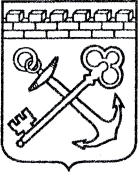 АДМИНИСТРАЦИЯ ЛЕНИНГРАДСКОЙ ОБЛАСТИКОМИТЕТ ПО КУЛЬТУРЕ ЛЕНИНГРАДСКОЙ ОБЛАСТИПРИКАЗ«___»____________2016 г.                                                     №_______________г. Санкт-ПетербургО включении объекта археологического наследия «Курганный могильник Ущевицы 1» в перечень выявленных объектов культурного наследия, расположенных на территории Ленинградской области, и утверждении его границ В соответствии со ст. ст. 3.1, 9.2, 16.1, 45.1 Федерального закона от 25 июня 2002 года № 73-ФЗ «Об объектах культурного наследия (памятниках истории и культуры) народов Российской Федерации», на основании сведений об объекте археологического наследия, поступивших ФГБУН Институт истории и материальной культуры Российской академии наук (открытый лист № 155 от 05.04.2016 г. Семенов С.А.), п р и к а з ы в а ю:Включить в перечень выявленных объектов культурного наследия, расположенных на территории Ленинградской области, объект археологического наследия «Курганный могильник Ущевицы 1».Утвердить границы территории выявленного объекта культурного наследия «Курганный могильник Ущевицы 1» согласно приложению 1 к настоящему приказу (в соответствии с приказом Министерства культуры Российской Федерации от 01 сентября 2015 года № 2328  «Об утверждении перечня отдельных сведений об объектах археологического наследия, которые не подлежат опубликованию» данные сведения не подлежат опубликованию).Установить особый режим использования земельных участков, в границах которых располагается выявленный объект культурного наследия «Курганный могильник Ущевицы 1», согласно приложению 2 к настоящему приказу.Принять меры по государственной охране выявленного объекта культурного наследия «Курганный могильник Ущевицы 1» до принятия решения о включении его в Единый государственный реестр объектов культурного наследия (памятников истории и культуры) народов Российской Федерации.Направить уведомления собственникам (пользователям) земельных участков, расположенных в границах территории выявленного объекта культурного наследия «Курганный могильник Ущевицы 1», в органы местного самоуправления муниципальных образований, на территории которых обнаружены данные объекты, в орган кадастрового учета, в срок и в порядке, установленные действующим законодательством. Настоящий приказ вступает в силу со дня его официального опубликования.Ответственным за исполнение п.п. 4, 5 настоящего приказа назначить главного специалиста отдела по осуществлению полномочий Ленинградской области в сфере объектов культурного наследия департамента государственной охраны, сохранения и использования объектов культурного наследия комитета по культуре Ленинградской области.Контроль за исполнением настоящего приказа возложить на заместителя начальника департамента государственной охраны, сохранения и использования объектов культурного наследия комитета по культуре Ленинградской области.Председатель комитета по культуре							     Е.В. Чайковский     Приложение 1к Приказу комитета по культуре                                                                                                                 Ленинградской области от «__» ________ 2016 г. № ____Границы территории выявленного объекта культурного наследия «Курганный могильник Ущевицы 1», местонахождение: Ленинградская область, Волосовский район, Каложицкое сельское поселение, на расстоянии 1,3 км к северо-западу от крайних домов д. Ущевицы, на краю поля в лесу. К югу от выявленного объекта археологического наследия проходит грунтовая дорога из д. Ущевицы в сторону д. Большие Озертицы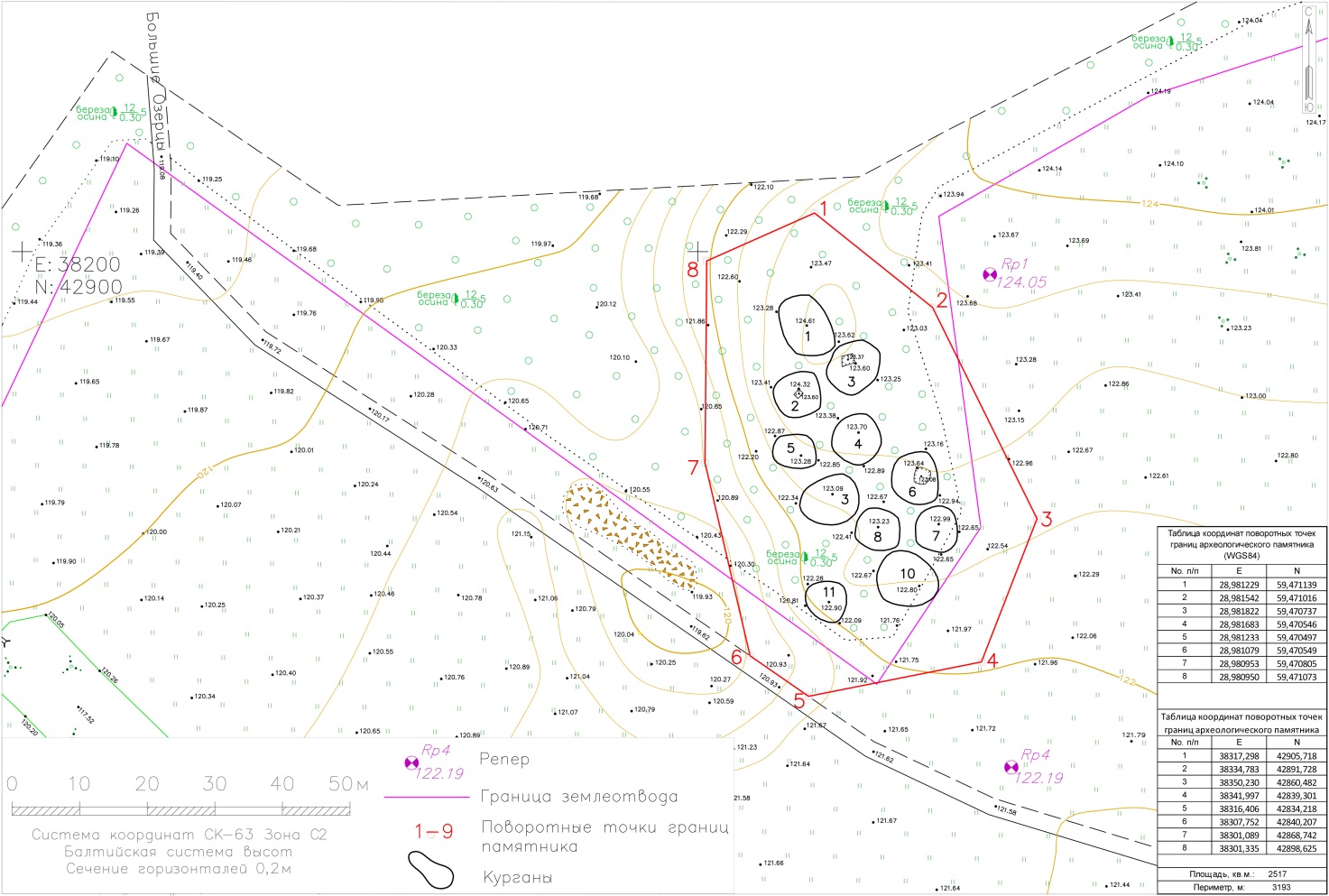 Описание границ территории выявленного объекта культурного наследия «Курганный могильник Ущевицы 1», местонахождение: Ленинградская область, Волосовский район, Каложицкое сельское поселение, на расстоянии 1,3 км к северо-западу от крайних домов д. Ущевицы, на краю поля в лесу. К югу от выявленного объекта археологического наследия проходит грунтовая дорога из д. Ущевицы в сторону д. Большие ОзертицыГраницы территории выявленного объекта культурного наследия характеризуются следующими поворотными точками (МСК-1964):Границы территории памятника проходят следующим образом: от точки 1 до точки 2 – на юго-восток по лесу 22,39 м, от точки 2 до точки 3 восток-юго-восток по полю 34,85 м, от точки 3 до точки 4 по полю на юг-юго-запад 22,72 м, от точки 4 к точке 5 на запад-юго-запад по полю 26,09 м и от точки 5 до точки 6 на север по полю 10,6 м, от точки 6 до точки 7 по полю и частично по лесу на север-северо-запад 29,3 м, от точки 7 до точки 8 на север по лесу 29,88 м, от точки 8 до точки 1 по лесу на восток-северо-восток 17,47 м. Общая площадь памятника 2517 кв. м.Ситуационный план расположения выявленного объекта культурного наследия «Курганный могильник Ущевицы 1», местонахождение: Ленинградская область, Волосовский район, Каложицкое сельское поселение, на расстоянии 1,3 км к северо-западу от крайних домов д. Ущевицы, на краю поля в лесу. К югу от выявленного объекта археологического наследия проходит грунтовая дорога из д. Ущевицы в сторону д. Большие Озертицы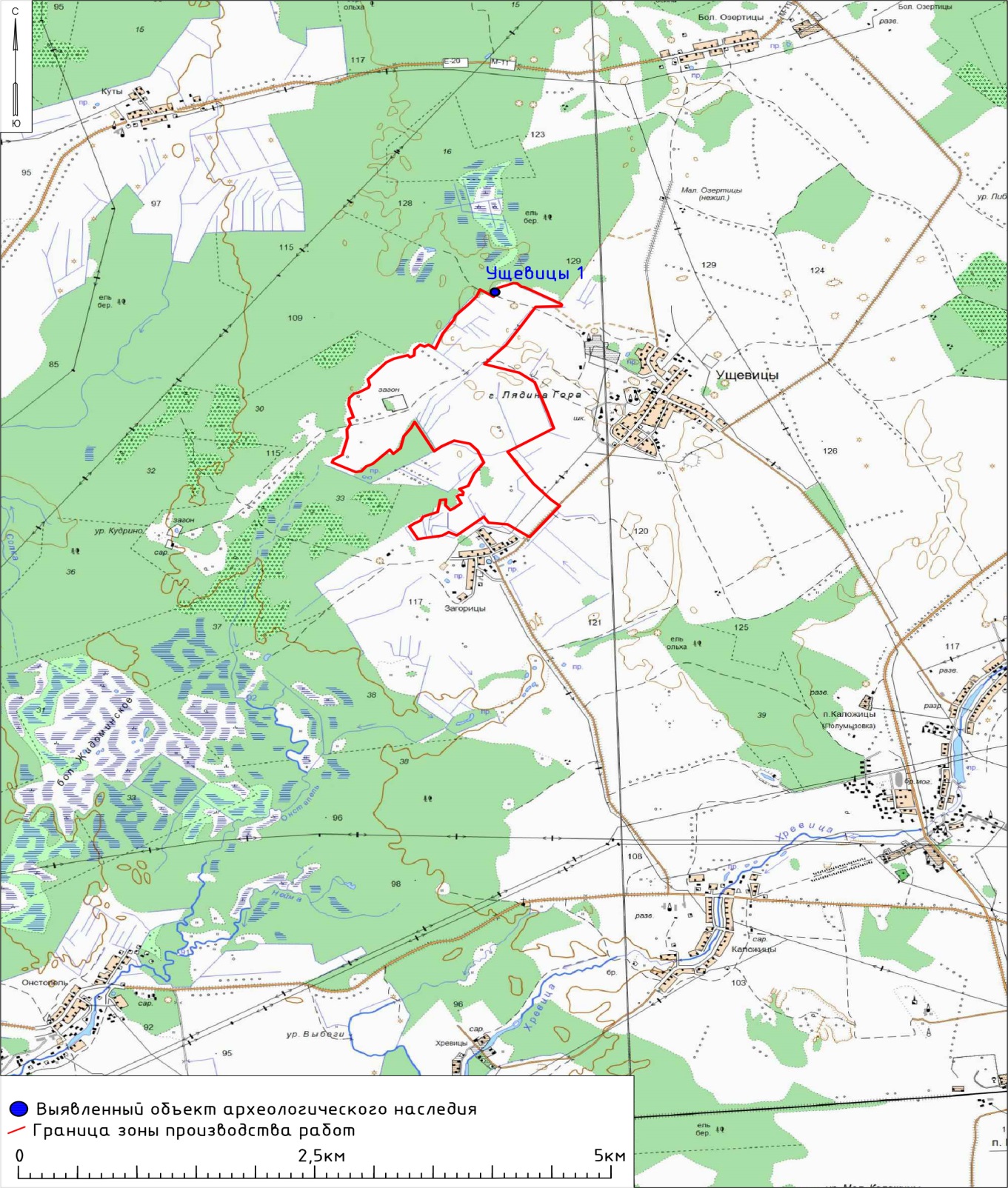 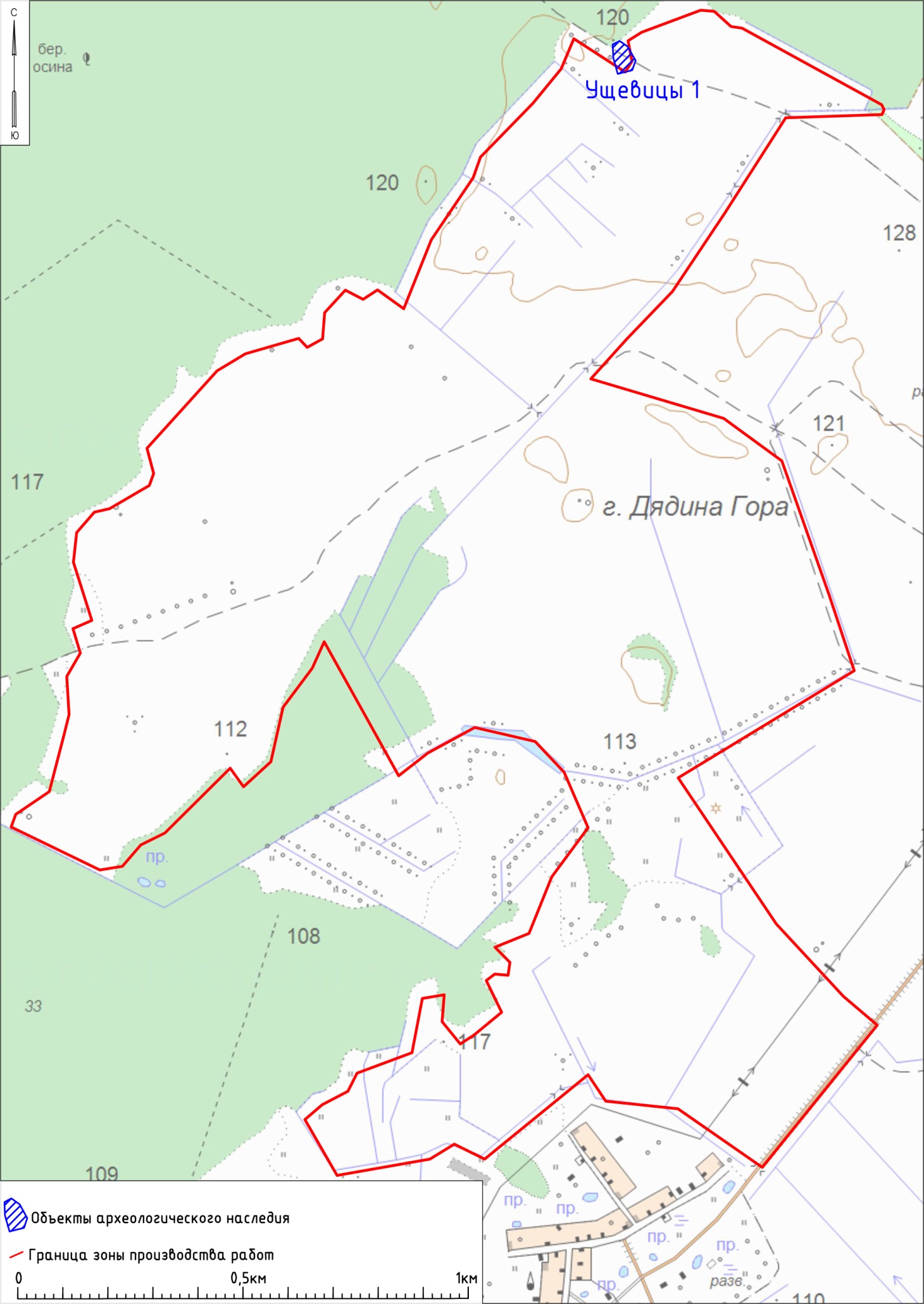 Приложение 2к Приказу комитета по культуре                                                                                                                 Ленинградской области от «__» ________ 2016 г. № ____Особый режим использования земельных участков в границах территории выявленного объекта культурного наследия «Курганный могильник Ущевицы 1» В соответствии со ст. 5.1 Федерального закона от 25 июня 2002 года № 73-ФЗ «Об объектах культурного наследия (памятниках истории и культуры) народов Российской Федерации» (далее – Федеральный закон № 73-ФЗ) в границах объекта археологического наследия устанавливается особый режим использования земельного участка, который предусматривает возможность проведения археологических полевых работ в порядке, установленном Федеральным законом № 73-ФЗ, земляных, строительных, мелиоративных, хозяйственных работ, указанных в ст. 30 Федерального закона № 73-ФЗ работ по использованию лесов и иных работ при условии обеспечения сохранности выявленного объекта археологического наследия, а также обеспечения доступа граждан к указанным объектам.Подготовлено:Главный специалист отдела по осуществлению полномочий Ленинградской области в сфере объектов культурного наследия департамента государственной охраны, сохранения и использования  объектов культурного наследия комитета по культуре Ленинградской области   _________________А.Е. СмирновойСогласовано:Заместитель начальника департамента государственной охраны, сохранения и использования  объектов культурного наследия комитета по культуре Ленинградской области  __________________ Г.Е. ЛазареваНачальник отдела по осуществлению полномочий Ленинградской области в сфере объектов культурного наследия департамента государственной охраны, сохранения и использования  объектов культурного наследия комитета по культуре Ленинградской области   _____________________ С.А. ВолковаНачальник сектора правового обеспечения департамента государственной охраны, сохранения и использования объектов культурного наследия комитета по культуре Ленинградской области_____________________О.А. ЛавриненкоОзнакомлен: Заместитель начальника департамента государственной охраны, сохранения и использования  объектов культурного наследия комитета по культуре Ленинградской области  __________________ Г.Е. ЛазареваГлавный специалист отдела по осуществлению полномочий Ленинградской области в сфере объектов культурного наследия департамента государственной охраны, сохранения и использования  объектов культурного наследия комитета по культуре Ленинградской области   _________________А.Е. Смирновой№ п/пЕN138317,29842905,718238334,78342891,728338350,23042860,482438341,99742839,301538316,40642834,218638307,75242840,207738301,08942868,742838301,33542898,625Площадь, кв.м: 2517Площадь, кв.м: 2517Площадь, кв.м: 2517Периметр, м: 3193Периметр, м: 3193Периметр, м: 3193